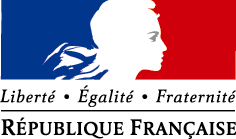 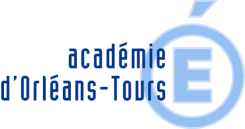 FICHE PROJET - EPIChamp professionnel : Habitat/HASDisciplines : Français/sciences/maths/EMCIntitulé du projet :FICHE PROJET - EPIChamp professionnel : Habitat/HASDisciplines : Français/sciences/maths/EMCIntitulé du projet :FICHE PROJET - EPIChamp professionnel : Habitat/HASDisciplines : Français/sciences/maths/EMCIntitulé du projet :FICHE PROJET - EPIChamp professionnel : Habitat/HASDisciplines : Français/sciences/maths/EMCIntitulé du projet :FICHE PROJET - EPIChamp professionnel : Habitat/HASDisciplines : Français/sciences/maths/EMCIntitulé du projet :FICHE PROJET - EPIChamp professionnel : Habitat/HASDisciplines : Français/sciences/maths/EMCIntitulé du projet :FICHE PROJET - EPIChamp professionnel : Habitat/HASDisciplines : Français/sciences/maths/EMCIntitulé du projet :FICHE PROJET - EPIChamp professionnel : Habitat/HASDisciplines : Français/sciences/maths/EMCIntitulé du projet :FICHE PROJET - EPIChamp professionnel : Habitat/HASDisciplines : Français/sciences/maths/EMCIntitulé du projet :FICHE PROJET - EPIChamp professionnel : Habitat/HASDisciplines : Français/sciences/maths/EMCIntitulé du projet :FICHE PROJET - EPIChamp professionnel : Habitat/HASDisciplines : Français/sciences/maths/EMCIntitulé du projet :Quoi ?Résumé du projetAction de la SEGPA dans l’investissement du Téléthon lamottois. Remise des dons à la mairieRésumé du projetAction de la SEGPA dans l’investissement du Téléthon lamottois. Remise des dons à la mairieRésumé du projetAction de la SEGPA dans l’investissement du Téléthon lamottois. Remise des dons à la mairieRésumé du projetAction de la SEGPA dans l’investissement du Téléthon lamottois. Remise des dons à la mairieRésumé du projetAction de la SEGPA dans l’investissement du Téléthon lamottois. Remise des dons à la mairieRésumé du projetAction de la SEGPA dans l’investissement du Téléthon lamottois. Remise des dons à la mairiePhotoPhotoPhotoPhotoPhotoPhotoQuoi ?Quoi ?Objectif général du projet – EPICorps Santé bien-être et sécuritéObjectif général du projet – EPICorps Santé bien-être et sécuritéObjectif général du projet – EPICorps Santé bien-être et sécuritéObjectif général du projet – EPICorps Santé bien-être et sécuritéObjectif général du projet – EPICorps Santé bien-être et sécuritéObjectif général du projet – EPICorps Santé bien-être et sécuritéObjectif général du projet – EPICorps Santé bien-être et sécuritéObjectif général du projet – EPICorps Santé bien-être et sécuritéObjectif général du projet – EPICorps Santé bien-être et sécuritéObjectif général du projet – EPICorps Santé bien-être et sécuritéObjectif général du projet – EPICorps Santé bien-être et sécuritéObjectif général du projet – EPICorps Santé bien-être et sécuritéQuoi ?Quoi ?Disciplines - Champs proDisciplines - Champs proDisciplines - Champs proActivités de référenceActivités de référenceActivités de référenceActivités de référenceActivités de référenceActivités de référenceMétiers ciblésMétiers ciblésMétiers ciblésQuoi ?HabitatHabitatHabitatConfection d’objet en bois ou en cuivre, installation du stand.Confection d’objet en bois ou en cuivre, installation du stand.Confection d’objet en bois ou en cuivre, installation du stand.Confection d’objet en bois ou en cuivre, installation du stand.Confection d’objet en bois ou en cuivre, installation du stand.Confection d’objet en bois ou en cuivre, installation du stand.Confection d’objet en bois ou en cuivre, installation du stand.Menuisier, charpentier, couvreurMenuisier, charpentier, couvreurQuoi ?HASHASHASCuisson et vente de crèpes sur le marché de Lamotte-Beuvron.Cuisson et vente de crèpes sur le marché de Lamotte-Beuvron.Cuisson et vente de crèpes sur le marché de Lamotte-Beuvron.Cuisson et vente de crèpes sur le marché de Lamotte-Beuvron.Cuisson et vente de crèpes sur le marché de Lamotte-Beuvron.Cuisson et vente de crèpes sur le marché de Lamotte-Beuvron.Cuisson et vente de crèpes sur le marché de Lamotte-Beuvron.Restauration, serviceRestauration, serviceQuoi ?FrançaisFrançaisFrançaisRéalisation d’un  courrier pour la mairie et l’AFM (pour faire venir un chercheur). Recherche d’un slogan.Affiche, Publicité sur Lieu de vente, ILV, étiquette, badgesRéalisation d’un  courrier pour la mairie et l’AFM (pour faire venir un chercheur). Recherche d’un slogan.Affiche, Publicité sur Lieu de vente, ILV, étiquette, badgesRéalisation d’un  courrier pour la mairie et l’AFM (pour faire venir un chercheur). Recherche d’un slogan.Affiche, Publicité sur Lieu de vente, ILV, étiquette, badgesRéalisation d’un  courrier pour la mairie et l’AFM (pour faire venir un chercheur). Recherche d’un slogan.Affiche, Publicité sur Lieu de vente, ILV, étiquette, badgesRéalisation d’un  courrier pour la mairie et l’AFM (pour faire venir un chercheur). Recherche d’un slogan.Affiche, Publicité sur Lieu de vente, ILV, étiquette, badgesRéalisation d’un  courrier pour la mairie et l’AFM (pour faire venir un chercheur). Recherche d’un slogan.Affiche, Publicité sur Lieu de vente, ILV, étiquette, badgesRéalisation d’un  courrier pour la mairie et l’AFM (pour faire venir un chercheur). Recherche d’un slogan.Affiche, Publicité sur Lieu de vente, ILV, étiquette, badgesQuoi ?MathsMathsMathsConversions et proportions pour les crèpesConversions et proportions pour les crèpesConversions et proportions pour les crèpesConversions et proportions pour les crèpesConversions et proportions pour les crèpesConversions et proportions pour les crèpesConversions et proportions pour les crèpesQuoi ?Sciences Sciences Sciences Chromosomes, atomes, cellules, maladies génétiques.Chromosomes, atomes, cellules, maladies génétiques.Chromosomes, atomes, cellules, maladies génétiques.Chromosomes, atomes, cellules, maladies génétiques.Chromosomes, atomes, cellules, maladies génétiques.Chromosomes, atomes, cellules, maladies génétiques.Chromosomes, atomes, cellules, maladies génétiques.Quoi ?EMCEMCEMCHandicap et différences, les institutions municipales (remise des dons à la mairie) Handicap et différences, les institutions municipales (remise des dons à la mairie) Handicap et différences, les institutions municipales (remise des dons à la mairie) Handicap et différences, les institutions municipales (remise des dons à la mairie) Handicap et différences, les institutions municipales (remise des dons à la mairie) Handicap et différences, les institutions municipales (remise des dons à la mairie) Handicap et différences, les institutions municipales (remise des dons à la mairie) Qui ?Niveau de classe concernéNiveau de classe concernéProfesseurcoordonateurProfesseurcoordonateurAutres professeurs associés au projetAutres professeurs associés au projetAutres professeurs associés au projetAutres professeurs associés au projetAutres intervenantsAutres intervenantsAutres intervenantsOrganismes partenairesQui ?4e4ePLP HabitatPLP HabitatPE et PLPPE et PLPPE et PLPPE et PLPPrésidente du téléthon, chercheurPrésidente du téléthon, chercheurPrésidente du téléthon, chercheurMairie, AFM, FSEQuand ?Situation dans l’annéeSituation dans l’annéeAnnée scolaire : Année scolaire : Année scolaire : Année scolaire : Année scolaire : Année scolaire : Année scolaire : Année scolaire : Année scolaire : Année scolaire : OÙ ?A l’intérieur du collègeA l’intérieur du collègeA l’intérieur du collègeXXAteliers, salle de classe, salle infoAteliers, salle de classe, salle infoAteliers, salle de classe, salle infoAteliers, salle de classe, salle infoAteliers, salle de classe, salle infoAteliers, salle de classe, salle infoAteliers, salle de classe, salle infoOÙ ?A l’extérieur du collègeA l’extérieur du collègeA l’extérieur du collègeXXMarché, mairieMarché, mairieMarché, mairieMarché, mairieMarché, mairieMarché, mairieMarché, mairieComment ?Moyens matériels mis en œuvre sur le plateau techniqueMoyens matériels mis en œuvre sur le plateau techniqueMoyens matériels mis en œuvre sur le plateau techniqueMoyens matériels mis en œuvre sur le plateau techniqueMoyens matériels mis en œuvre sur le plateau techniqueMoyens matériels mis en œuvre sur le plateau techniqueMoyens matériels mis en œuvre sur le plateau techniqueMoyens matériels mis en œuvre sur le plateau techniqueMoyens matériels mis en œuvre sur le plateau techniqueMoyens matériels mis en œuvre sur le plateau techniqueMoyens matériels mis en œuvre sur le plateau techniqueMoyens matériels mis en œuvre sur le plateau techniqueComment ?Ustensiles de cuisine (HAS), outillage habitat, bois, Ustensiles de cuisine (HAS), outillage habitat, bois, Ustensiles de cuisine (HAS), outillage habitat, bois, Ustensiles de cuisine (HAS), outillage habitat, bois, Ustensiles de cuisine (HAS), outillage habitat, bois, Ustensiles de cuisine (HAS), outillage habitat, bois, Ustensiles de cuisine (HAS), outillage habitat, bois, Ustensiles de cuisine (HAS), outillage habitat, bois, Ustensiles de cuisine (HAS), outillage habitat, bois, Ustensiles de cuisine (HAS), outillage habitat, bois, Ustensiles de cuisine (HAS), outillage habitat, bois, Ustensiles de cuisine (HAS), outillage habitat, bois, Activités de référenceActivités/Taches du projetActivités pédagogiquesConnaissances associéesMise en relation avec les compétences du socle commun DEROULÉ DU PROJET  (inventaire des séances pédagogiques successives)DEROULÉ DU PROJET  (inventaire des séances pédagogiques successives)DEROULÉ DU PROJET  (inventaire des séances pédagogiques successives)DEROULÉ DU PROJET  (inventaire des séances pédagogiques successives)DEROULÉ DU PROJET  (inventaire des séances pédagogiques successives)DEROULÉ DU PROJET  (inventaire des séances pédagogiques successives)DEROULÉ DU PROJET  (inventaire des séances pédagogiques successives)N°séanceObjectif de la séanceduréelieuIntervenantsRéf. à l’activité pédagogiqueRessourcesN°séanceObjectif de la séanceduréelieuIntervenantsRéf. à l’activité pédagogiqueRessources Projet : Classe : Objectif : Durée : Compétences visées
Étapes
Activités professeur
Durée
Activités élèves
MoyensIntérêt pour l’établissementValorise le champ professionnelValorise la SEGPA dans l’établissement2A l’issue du projet               pour EVALUATIONA l’issue du projet               pour EVALUATIONA l’issue du projet               pour EVALUATIONA l’issue du projet               pour EVALUATIONA l’issue du projet               pour EVALUATIONEléments d’évaluationEléments d’évaluationIndicateurs de qualitéIndicateurs de qualitéIndicateurs de qualitéIndicateurs de qualitéEléments d’évaluationEléments d’évaluation---+++Richesse pédagogique du projetA permis de développer des compétences du socle (savoirs, savoir faire et savoir être)A permis la découverte d’un ou plusieurs métiers Richesse pédagogique du projetA permis de développer des compétences du socle (savoirs, savoir faire et savoir être)A permis la découverte d’un ou plusieurs métiers Richesse du projet pour les élèvesA motivé les élèvesA induit des travaux créatifsA facilité l’acquisition de compétences A induit un travail d’équipe des élèvesA induit de la communication oraleA eu une incidence positive sur le fonctionnement de la classeA eu  une incidence positive sur la relation professeur-élèveRichesse du projet pour les élèvesA motivé les élèvesA induit des travaux créatifsA facilité l’acquisition de compétences A induit un travail d’équipe des élèvesA induit de la communication oraleA eu une incidence positive sur le fonctionnement de la classeA eu  une incidence positive sur la relation professeur-élèveQualité de la concertation pour l’équipeA permis l’échangeA soudé l’équipeA dynamisé l’équipeQualité de la concertation pour l’équipeA permis l’échangeA soudé l’équipeA dynamisé l’équipe